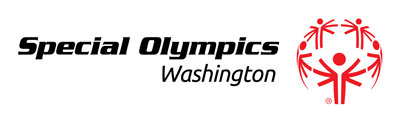 DATE:		August 8, 2016CONTACT:	Dan Wartelle, Special Olympics WashingtonPHONE:		(206) 795-0965SPECIAL OLYMPICS SUMMER SPORTS CLASSIC 2016Everyone Competes, Everyone Plays & Everyone is tested like ChampionsEvent HighlightsOpening Ceremonies at the Lynnwood Convention Center, featuring a Block Party, Live Music and Parade of AthletesSpecial Olympics Summer Sports Classic Olympic Town at Kasch Park complete with entertainment, food and educational opportunitiesNearly 1000 Special Olympics athletes will compete in the 2016 Summer Sports Classic at Walter E. Hall Golf Course, Kasch Park and Boeing Field, Friday, August 12-Sunday August 14. Over the three-day athletic event, athletes in golf and softball will showcase strength, skill, courage and the belief that EVERYONE competes.Opening Ceremony Opening Ceremonies will take place Friday, August 12, 7 p.m.-8:30 p.m. at the Lynnwood Convention Center. The 90-minute event will feature the parade of athletes, block party, live music and the arrival of the “Flame of Hope”. The Block Party will begin at 4 p.m.NEW…Download the App!!!Special Olympics Washington has launched a new APP for the 2016 Summer Sports Classic. This will be your one-stop spot for schedules, maps, results, photos and much, much more.  The Special Olympics Washington Winter Games App, is available via the “Apple APP” store or Google Play. Search Special Olympics Washington and “Love it” on Facebook!Special Olympics Summer Sports ClassicWhat:	2016 Summer Sports Classic featuring competition in Softball & GolfWhen: 	August 12-14, 2016/All day/Golf Saturday OnlyWhere:	Kasch Park (Softball), Boeing Field (Softball), Walter E. Hall (Golf), Lynnwood Convention CenterWho: 	Nearly 1000 Special Olympics Washington Athletes	Driving DirectionsOpening Ceremonies: Lynnwood Convention Center (3711 196th St SW, Lynnwood, WA 98036)Softball (Saturday/Sunday): Kasch Park (8811 Airport Road, Everett, 8 a.m.-5 p.m.) Golf (Saturday): Walter E. Hall (1226 W. Casino Rd., Everett WA, 7 a.m.-2 p.m.)About Special Olympics WashingtonSpecial Olympics Washington provides year-round sports training and competition for children and adults with intellectual disabilities. By participating in sports, physical fitness and healthcare education programs, Special Olympics Washington athletes increase self-confidence and social skills, improve physical and motor skills, and have better success in leading more independent lives.###